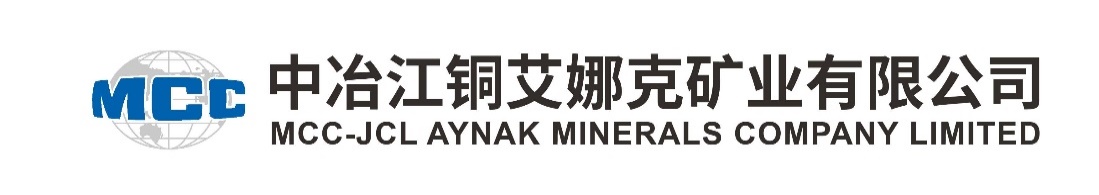  MCC-JCL AYNAK MINERALS COMPANY LTD.,TERMS OF REFERENCE FOR Construction of Asphalt Road from Kabul Gardiz Highway to Aynak Mine (1+500 to 8+900)BackgroundMCC-JCL Aynak Minerals Company Ltd., jointly funded by China Metallurgical Group Corporation (MCC Group) and Jiangxi Copper Corporation Limited. (Jiangxi Copper), was registered in Afghanistan in 2008 and is specifically responsible for the development, operation and management of the Aynak Copper Project, referred to as MJAM.On May 25, 2008, MCC signed the Mining Contract with the government of Afghanistan.The company has always promoted the construction of the project with a positive, efficient and pragmatic attitude. We have carried out a lot of work, such as mine surveying, mining area control network establishment, verification exploration and supplementary exploration in western and central deposits, mineral processing tests, water resources exploration, environmental impact assessment, temporary camp construction, sand and gravel plant construction, coal resource exploration, power supply project feasibility study evaluation etc, fulfilling the responsibilities and obligations stipulated in the Mining Contract. In May 2023, the Chinese personnel of the company returned to Aynak site again and resumed the normal operation of the site. Currently, the company is conducting corporation with the government on project development, and accelerating the access road to prepare for the full start of the project.Objectives of the assignment The objective of this access way from Kabul National Highway to Aynak Mine is: To construct a high-quality asphalt road as per design and specification with consideration or the site conditions.  Ensure that the work meets all Environmental and Safety Standards and Regulations.Complete the project within the specified Timeframe and budgetMaintain clear Communication and Coordination with Project stakeholdersScope of WorkThe scope of work encompasses all civil works, including demolition, excavation, the construction of structures (culverts and protection walls), road bed layers (sub base and two layers of base course), asphalt pavements (binder and surface/wearing course), and the full construction of the road, along with any other associated activities as specified in the Bill of Quantities (BoQ), design drawings, and technical specifications. The contractor is required to adhere to all environmental and safety regulations throughout the project to ensure the protection of the surrounding environment and the safety of all personnel involved in the construction process. Project Duration The duration of the work is to extend from the date of effectiveness of the Contract for a period of 274 days.Equipment to be provided by the contractorRequired list of machinery for construction of Aynak Mine main road. Deliverables and ReportingThe contractor must submit all daily, weekly, and monthly reports to the project manager.The contractor must provide all quality control reports and submit them to the client.The contractor must provide all test reports and submit them to the Project Manager.Qualification and Experience of the Bidder Minimum Eligibility of the BidderCompany profile including organization chart (Showing Name and Position of staff) and Management team structureCertificate of Incorporation/Business license in Afghanistan as a company providing the specified servicesQuality control procedure plan and Site Construction Management plan.Health, Safety and Environmental Protection Plan (HSE Plan)Completion certificate of similar projects within the last 5 yearsFinancial Audit Reports for the last three years (2023, 2022, 2021)Average Annual Turnover for the last five years: 5,353,147.80 USDLiquid Asset: Minimum of 1,216,624.50 USD as per statement of account in registered local Bank or Line of Credit. Joint Venture agreement if applicable Implementation schedule for the proposed duration in accordance clause 4.0Staff and Skill Needed The core staff to be evaluated will include: Qualification degree, and CV the must showing the project supervised and responsibility of the project, of the following proposed key personnel No.Equipment Type and CharacteristicsMinimum Number requiredCapacity1Dump truck1015 Cum2Loader32.5 Cum Bucket capacity3Vibratory roller310 Ton4Excavator30.7-1.0 Cum Bucket capacity5Grader290 cum/ h6Pneumatic Roller4GRW 187Asphalt Paver18Water browser220000 Lits9Water Pump22-4 inch delivery pipe10Concrete mixer22 Bag Cement in each Bath11Concrete Vibrator212Total Station1Sokkia  13GPS Machine1GARMIN14Level Machine1Sokkia Item No.Position/specializationPosition/specializationNumberRelevant academic qualificationsMinimum years of work experienceMinimum years of work experienceItem No.Position/specializationPosition/specializationNumberRelevant academic qualificationsRelevantGeneral 1Project Manager Project Manager 1Master Degree in Civil Engineering/ Project Management 7102Site Construction Manager    Site Construction Manager    1Bachelor Degree in Civil Engineer 7103Quality Control EngineerQuality Control Engineer1Bachelor Degree in Civil Engineer584Road Engineer Road Engineer 3Bachelor Degree in Civil Engineer575Survey EngineerSurvey Engineer2Bachelor Degree in Civil Engineer / Geodesy7106Assistant Survey EngineerAssistant Survey Engineer4Bachelor Degree in Civil Engineer / Geodesy35Suitable experts in the following specializationsSuitable experts in the following specializationsSuitable experts in the following specializationsSuitable experts in the following specializationsSuitable experts in the following specializations1Environmental and Social Specialist  Environmental and Social Specialist  1Bachelor degree in relevant environmental fieldminimum of 5 years in similar work environmentsminimum of 5 years in similar work environments2Safety and Health SpecialistSafety and Health Specialist1Bachelor degree in relevant environmental fieldminimum of 4 years in similar work environmentsminimum of 4 years in similar work environments